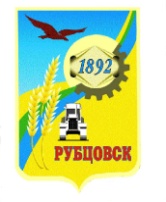 Администрация города Рубцовска Алтайского краяПОСТАНОВЛЕНИЕ12.05.2021 № 1175 Об утверждении Положения об Общественном совете по развитию предпринимательства при Администрации города Рубцовска Алтайского краяВ целях реализации статьи 5 закона Алтайского края от 17.11.2008 № 110-ЗС «О развитии малого и среднего предпринимательства в Алтайском крае», координации и информационного обеспечения взаимодействия Администрации города Рубцовска Алтайского края и предпринимательского сообщества города Рубцовска при реализации политики государственной поддержки и развития предпринимательства, а также привлечения субъектов предпринимательства к решению социально-экономических задач, руководствуясь статьями 68, 70 Устава муниципального образования город Рубцовск Алтайского края, ПОСТАНОВЛЯЮ:	1. Утвердить Положение об Общественном совете по развитию предпринимательства при Администрации города Рубцовска Алтайского края (приложение). 	2. Признать утратившим силу:	пункт 1 постановления Администрации города Рубцовска Алтайского края от 31.07.2014 № 3283 «Об Общественном совете по развитию предпринимательства при Администрации города Рубцовска Алтайского края»;	пункт 1 постановления Администрации города Рубцовска Алтайского края от 27.06.2017 № 2051 «О внесении изменений в постановление Администрации города Рубцовска Алтайского края от 31.07.2014 «Об Общественном совете по развитию предпринимательства при Администрации города Рубцовска Алтайского края»».	3. Опубликовать настоящее постановление в газете «Местное время» и разместить на официальном сайте Администрации города Рубцовска Алтайского края в информационно-телекоммуникационной сети «Интернет». 	4. Настоящее постановление вступает в силу после его официального опубликования в газете «Местное время».	5. Контроль за исполнением настоящего постановления возложить на заместителя Главы Администрации города Рубцовска Обуховича О.Г.Глава города Рубцовска                                                                             Д.З. ФельдманПриложениек постановлению Администрациигорода Рубцовска Алтайского краяот 12.05.2021 № 1175 ПОЛОЖЕНИЕоб Общественном совете по развитию предпринимательства при Администрации города Рубцовска Алтайского краяОбщие положения1.1.Общественный совет по развитию предпринимательства при Администрации города Рубцовска Алтайского края ( далее – Общественный совет ) является постоянно действующим экспертно-консультативным органом, образованным в целях координации и информационного обеспечения взаимодействия Администрации города Рубцовска Алтайского края (далее – Администрация города) и предпринимательского сообщества муниципального образования город Рубцовск Алтайского края  ( далее – город Рубцовск ) при реализации политики государственной поддержки предпринимательства, а также привлечения субъектов предпринимательства к решению социально-экономических задач города Рубцовска.1.2.Общественный совет в своей деятельности руководствуется Конституцией Российской Федерации, указами и распоряжениями Президента Российской Федерации, иными нормативными правовыми актами Российской Федерации, Алтайского края и органов местного самоуправления, а также настоящим положением.1.3. Общественный совет осуществляет свою деятельность на принципах равноправия ее членов, коллегиальности принятия решений и гласности.2. Задачи Общественного совета2.1. Основными задачами Общественного совета являются:2.1.1 привлечение субъектов малого и среднего предпринимательства к реализации государственной политики в области поддержки и развития малого и среднего предпринимательства на территории города Рубцовска к решению вопросов социально-экономического развития города Рубцовска;2.1.2. выдвижение и поддержка инициатив, направленных на реализацию государственной политики в области развития малого и среднего предпринимательства, подготовка предложений по обеспечению занятости населения города Рубцовска за счет вовлечения его в предпринимательскую деятельность;2.1.3. проведение общественной экспертизы проектов нормативных правовых актов органов местного самоуправления, регулирующих развитие малого и среднего предпринимательства;2.1.4. выработка рекомендаций Администрации города Рубцовска Алтайского края при определении приоритетов в области развития малого и среднего предпринимательства;2.1.5. привлечение граждан, общественных объединений и представителей средств массовой информации к обсуждению и выработке рекомендаций по реализации права граждан на предпринимательскую деятельность;2.1.6. изучение состояния малого и среднего предпринимательства в городе и перспектив его развития;2.1.7. выявление и согласование различных позиций по основным проблемам предпринимательства в городе Рубцовске;2.1.8. оказание методической помощи общественным организациям, ассоциациям, союзам и другим объединениям предпринимателей на территории города Рубцовска в подготовке предложений по совершенствованию нормативных правовых актов Администрации города в области поддержки и развития предпринимательства.3. Функции Общественного совета3.1. Для реализации возложенных на него задач Общественный совет:3.1.1. взаимодействует с органами местного самоуправления и общественными объединениями предпринимателей города Рубцовска;3.1.2. принимает участие в разработке и содействует реализации муниципальных программ поддержки и развития малого и среднего предпринимательства в городе Рубцовске;3.1.3. создает рабочие группы и экспертные комиссии, в установленном порядке привлекает для работы в них специалистов соответствующего профиля;3.1.4. принимает участие в осуществлении общественного контроля за выполнением мероприятий муниципальных программ поддержки и развития малого и среднего предпринимательства в городе Рубцовске.4. Права Общественного совета4.1. Общественный совет имеет право:4.1.1. запрашивать и получать в установленном порядке необходимые материалы;4.1.2. заслушивать на заседаниях информацию должностных лиц Администрации города, а также руководителей предприятий, учреждений и организаций по вопросам своей деятельности;4.1.3. привлекать в установленном порядке для проведения информационно-аналитических и экспертных работ по конкретным вопросам, рассматриваемым на заседаниях Общественного совета, консультантов, экспертов, юристов, представителей общественных объединений предпринимателей;4.1.4. формировать временные и постоянные рабочие группы по отдельным направлениям деятельности Общественного совета;4.1.5. готовить и вносить в установленном порядке предложения об отмене положений нормативных правовых актов, ущемляющих законные права и интересы субъектов предпринимательской деятельности и препятствующих их развитию.5. Состав и организация работы Общественного совета5.1. Общественный совет формируется из представителей органов местного самоуправления города Рубцовска, общественных объединений предпринимателей, субъектов малого и среднего предпринимательства, а также организаций, образующих инфраструктуру поддержки предпринимательства.5.2. Количество представителей субъектов малого и среднего предпринимательства в составе Общественного совета должно составлять не менее 2/3 от общего числа членов Общественного совета.5.3. Состав Общественного совета (председатель, заместитель председателя, секретарь и члены Общественного совета) утверждается постановлением Администрации города.Председатель и заместитель председателя Общественного совета назначается из числа руководителей (представителей) субъектов малого и среднего предпринимательства.Секретарь Общественного совета назначается из числа представителей Администрации города, общественных объединений предпринимателей, субъектов малого и среднего предпринимательства или организаций, образующих инфраструктуру поддержки предпринимательства.5.4. Все члены Общественного совета работают на общественных началах.5.5. Исключение членов из состава Общественного совета осуществляется в следующих случаях:по личному заявлению члена Общественного совета;по предложению Общественного совета за нерегулярное участие (более 2-х раз подряд) в работе Общественного совета без уважительной причины.5.6. Председатель руководит деятельностью Общественного совета, проводит его заседания, дает поручения членам Общественного совета, временным и постоянным рабочим группам, обеспечивает и контролирует выполнение принятых Общественным советом решений, несет персональную ответственность за выполнение возложенных на нее задач.Принимает решения по результатам рассмотрения заявлений, поступивших от заинтересованных граждан, о присутствии на заседании Общественного совета, в соответствии с Порядком обеспечения присутствия граждан на заседаниях коллегиальных органов Администрации города, утвержденным постановлением Администрации города Рубцовска Алтайского края от 30.12.2020 № 3285.Председатель Общественного совета имеет заместителя, который в отсутствие председателя Общественного совета (увольнение, командировка, отпуск, нетрудоспособность) исполняет его обязанности.5.7. Заместитель председателя Общественного совета выполняет поручения данные председателем Общественного совета.Во время отсутствия председателя Общественного совета(увольнение, командировка, отпуск, нетрудоспособность) исполняет его обязанности.5.8. Члены Общественного совета участвуют в его деятельности, вносят предложения в план работы Общественного совета, в повестку его заседаний.Члены Общественного совета имеют право высказывать свое мнение по обсуждаемым вопросам, получать информацию, имеющуюся в распоряжении Общественного совета, голосовать на заседаниях Общественного совета.Члены Общественного совета участвуют в ее заседаниях без права замены. В случае отсутствия члена Общественного совета на заседании он имеет право представить свое мнение по рассматриваемым вопросам в письменной форме.5.9. Секретарь Общественного совета информирует его членов о времени и месте проведения заседаний Общественного совета, оформляет протоколы и решения по итогам заседания Общественного совета, рассылает выписки из протоколов заинтересованным организациям, обеспечивает ведение и сохранение документации Общественного совета для дальнейшей передачи в архив.В случае отсутствия секретаря Общественного совета(увольнение, командировка, отпуск, нетрудоспособность)его полномочия осуществляет один из членов Общественного совета, назначенный председательствующим на заседании Общественного совета.5.10. Заседания Общественного совета проводятся в соответствии с планом работы, но не реже одного раза в квартал.Повестка дня заседаний формируется секретарем Общественного совета по согласованию с председателем или его заместителем (в соответствии с планом работы Общественного совета), а также на основе поступивших от членов Общественного совета предложений. Подготовку материалов к заседанию организует член Общественного совета, назначенный ответственным за подготовку конкретного вопроса.5.11. Заседание Общественного совета считается правомочным, если на нем присутствует более половины ее состава. При отсутствии кворума Общественного совета созывается повторное заседание Общественного совета.5.12. По итогам рассмотрения вопросов Общественный совет принимает решения. Решения Общественного совета принимаются большинством голосов от числа присутствующих на заседании членов Общественного совета. В случае равенства голосов решающим является голос председательствующего на заседании Общественного совета.5.13. Решения Общественного совета утверждаются председателем либо его заместителем и направляются членам Общественного совета, соответствующим органам государственной власти, Администрации города и иным организациям в течение 5 рабочих дней после дня их утверждения.5.14. Обеспечение присутствия граждан (физических лиц), в том числе представителей общественных объединений и организаций города Рубцовска, на заседаниях Общественного совета осуществляется в соответствии с Порядком обеспечения присутствия граждан на заседаниях коллегиальных органов Администрации города, утвержденным постановлением Администрации города Рубцовска Алтайского края от 30.12.2020 № 3285.Начальник отдела по организацииуправления и работе с обращениямиАдминистрации города РубцовскаАлтайского края                                                                                            А.В.Инютина